BEREM ZLOGETA		BA		MA		KI		KO		PE		OJMU		JE		JU		TU		BI		TO		PUMI		CI		ŠE		ČE		ČU		TI		NAJI		NI		EJ		ŽE		ZU		ZI		ŽABEREM BESEDE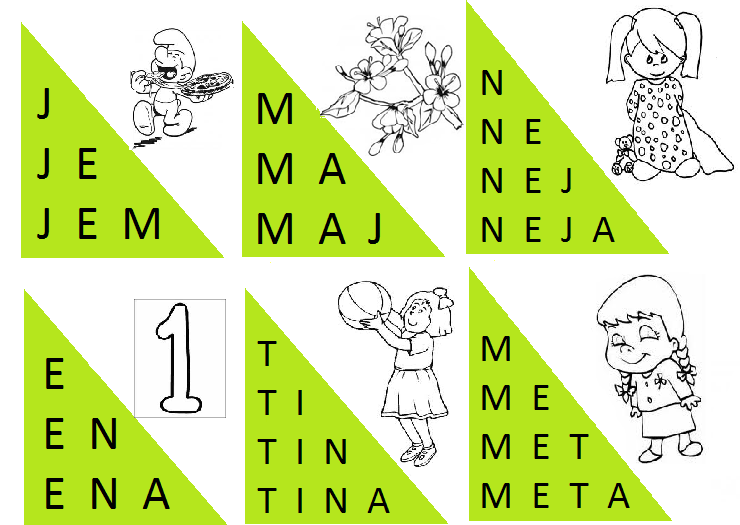 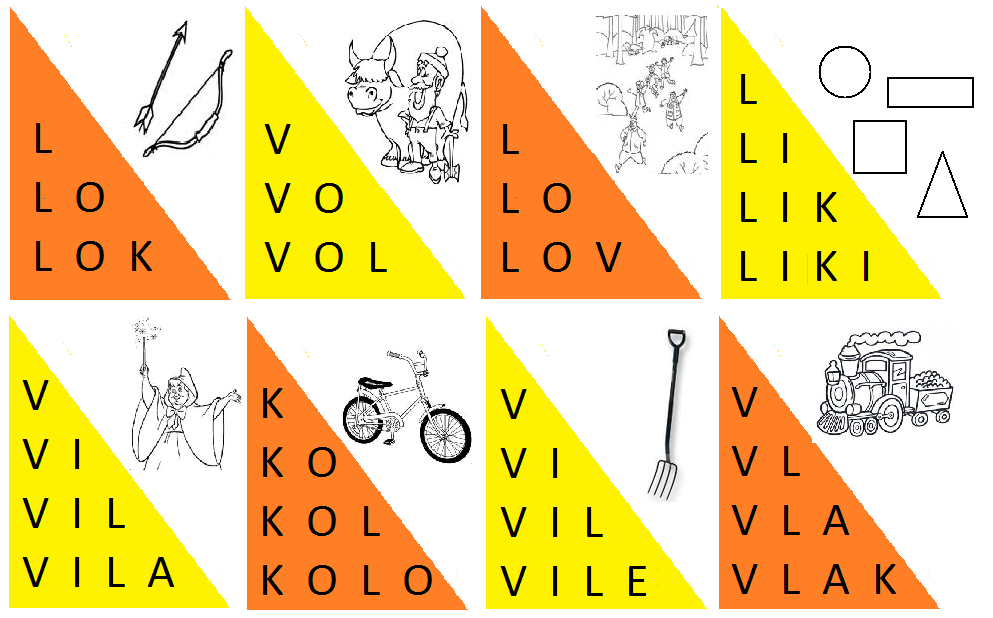 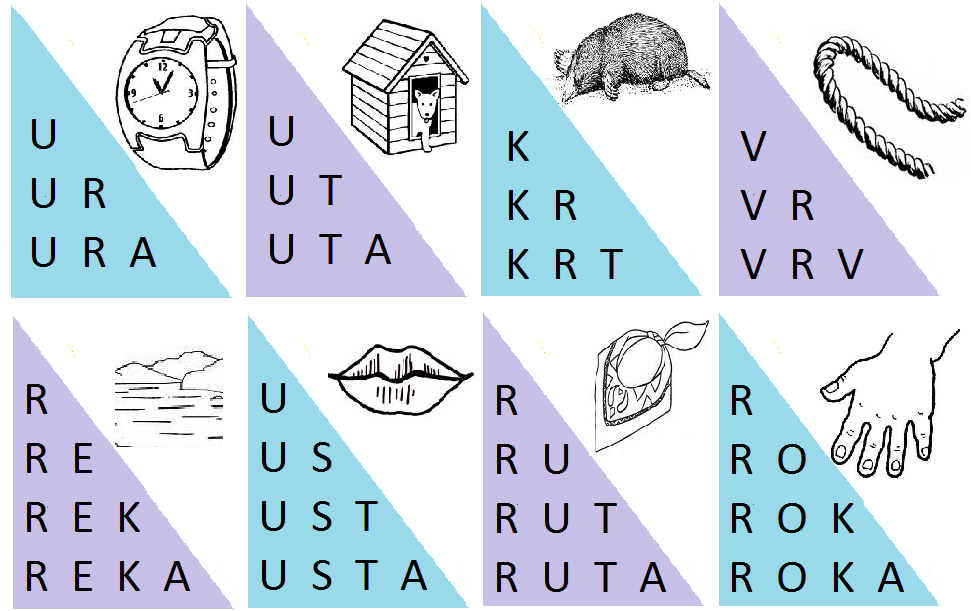 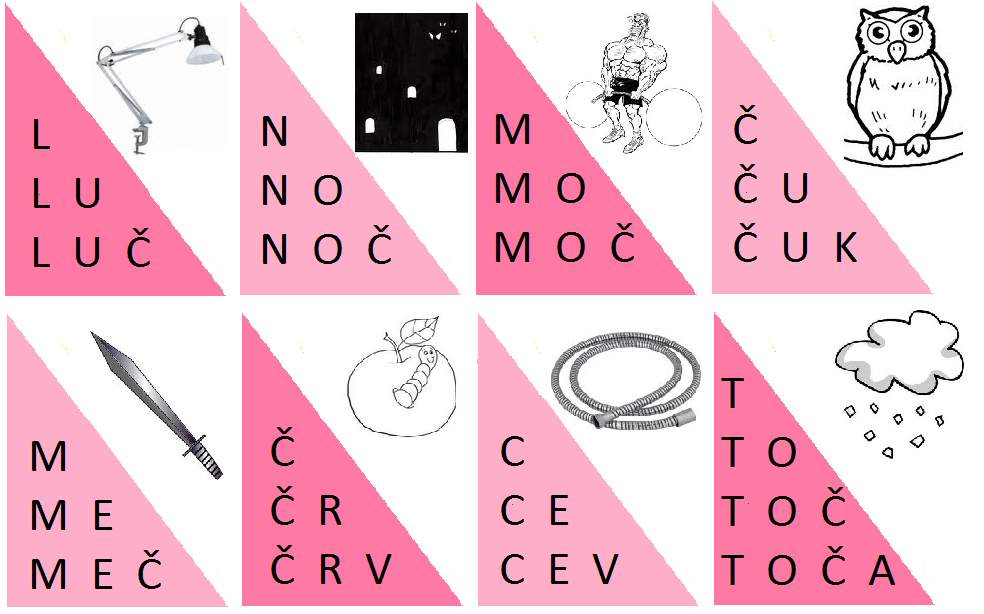 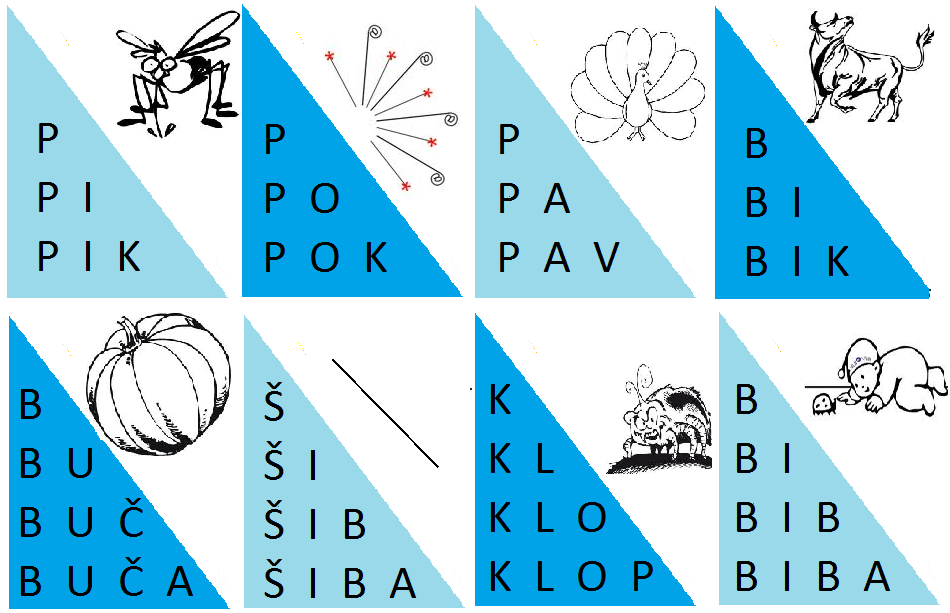 BEREM POVEDINAŠ KUŽA KAR NAPREJ LAJA. 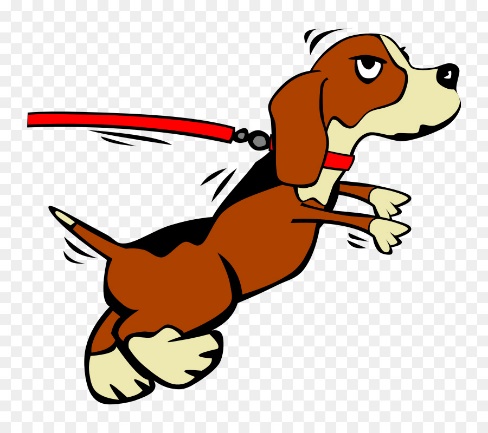 Z LAJEŽEM MOTI SOSEDE. PSA BOMO PELJALI V PASJO ŠOLO.MUHA LETA PO ZRAKU. KROŽI NAOKOLI IN BRENČI.IMA TRUP, GLAVO, NOGE IN KRILA.JE ČRNE BARVE.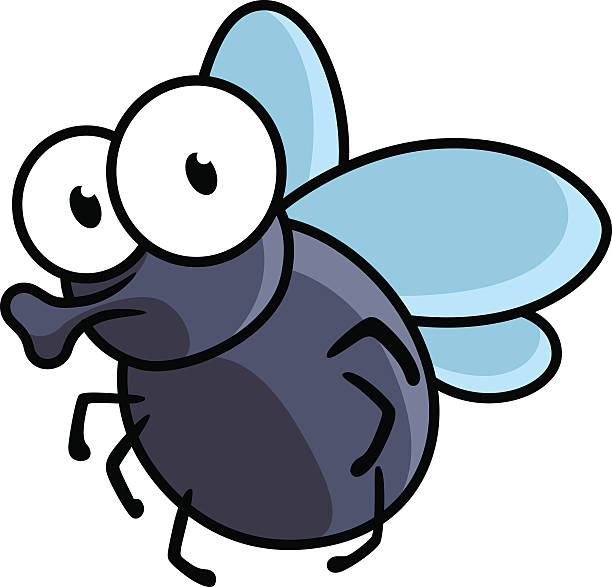 V UČILNICI JE BILA TIŠINA. VSI SO PISALI V ZVEZKE.PRILETELA JE MUHA.LETALA JE PO UČILNICI.UČENCE JE TO MOTILO.ODPRLI SO OKNO.MUHA JE ZLETELA VEN NA PROSTO.